CORNWALL COUNTY FOOTBALL ASSOCIATION 						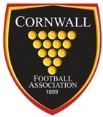 ADVERSE REFEREES REPORT FORM (July 2018)In an attempt to bring about consistency from all clubs it is suggested that the following questions, which are intended as an aide memoire, should be considered prior to marking the referee. How well did the referee control the game? Were the players’ actions recognised correctly? Were the Laws applied correctly? Were all incidents dealt with efficiently/effectively? Were all the appropriate sanctions applied correctly? Was the referee always within reasonable distance of incidents? Was the referee well positioned to make critical decisions, especially in and around the penalty area? Did the referee understand the players’ positional intentions and keep out of the way accordingly? Did the referee demonstrate alertness and concentration throughout the game? Did the referee apply the use of the advantage to suit the mood and temperature of the game? Was the referee aware of the players’ attitude to advantage? Did the referee use the assistants effectively? Did the officials work as a team, and did the referee lead and manage them to the benefit of the game? How well did the referee communicate with the players during the game? Did the referee’s level of involvement/profile suit this particular game? Did the referee understand the players’ problems on the day – e.g. difficult ground/weather conditions? Did the referee respond to the changing pattern of play/mood of players? Did the referee demonstrate empathy for the game, allowing it to develop in accordance with the tempo of the game? Was the referee pro-active in controlling of the game? Was the referee’s authority asserted firmly without being officious? Was the referee confident and quick thinking? Did the referee appear unflustered and unhurried when making critical decisions? Did the referee permit undue questioning of decisions? Did the referee deal effectively with players crowding around after decisions/incidents? Was effective player management in evidence? Was the referee’s body language confident and open at all times? Did the pace of the game, the crowd or player pressure affect the referee negatively? Finally, those marking the referee should consider the following comments made by the Football Association regarding referees’ marking:Always try to be objective when marking. You may not obtain the most objective view by marking immediately after the game. Judge the performance over the whole game. Don’t be too influenced by one particular incident. Don’t mark the referee down unfairly because your team was unlucky and lost the game or some disciplinary action was taken against your players. Date of Match -                                                                       Name of Referee:Teams                                                                                        Mark Awarded:Competition Name of Club Secretary Please make your comments in the box providedIMPORTANT; Please mention incidents where you believe the match official/officials were incorrect in accordance with the laws of the game.Comments; (Where a mark of 60 or less has been awarded). Steps that will be taken upon receipt of the adverse referees report form;. CCFA officers will ascertain if a referees observer/coach/ mentor was present at the match to ensure that an accurate independent version of events can be obtained. . Club and Referee will be informed of the process and if the matter warrants further investigation.. Where necessary, adverse reports will be presented to the Referees Committee. Club and referee will be informed of the outcomeDATA PROTECTION.   Submission of this Report includes your consent to forward a copy to the Referee, should it be necessary as part of the investigation.Please return pro forma to – Stuart Kane Referees Workforce Officer with a copy to Paul Murphy - Referees Appointments Officer Stuart.Kane@Cornwallfa.comPaul.Murphy@Cornwallfa.com      